Prot. N. ________________________		Lecce, ______________________________Lettera di nomina dell’incaricato del  trattamento dei dati personaliIntegrazione correlata all’emergenza Covid-19Al Collaboratore Scolastico………………………………………….IL  DIRIGENTE SCOLASTICOIn qualità di Responsabile del trattamento dei dati personali dell’Istituzione scolastica; Ai sensi degli art. 29 e 30 del Codice in materia di protezione dei dati personali  D.lgs 196/03;Tenuto conto del ruolo funzionale  svolto dalla S.V.  nell’istituzione scolastica ai sensi della Tabella A, area B del vigente CCNL del Comparto scuola;Considerato che, nell'ambito di tale funzione, la S.V. compie operazioni di  trattamento dei dati personali nel rispetto  delle norme previste in materia; VISTO il Regolamento recante identificazione dei dati sensibili e giudiziari trattati e delle relative operazioni effettuate dal Ministero della Pubblica Istruzione emanato con Decreto Ministeriale n.305 del 7.12.2006;VISTO il Protocollo condiviso di regolamentazione delle misure per il contrasto e il contenimento della diffusione del virus Covid-19 negli ambienti di lavoro fra il Governo e le parti sociali;VISTO il DPCM del 26 aprile 2020 recante ulteriori disposizioni attuative del D.L. n. 6 del 23 febbraio 2020 recante misure urgenti in materia di contenimento e gestione dell’emergenza epidemiologica da COVID-19 applicabili all’intero territorio nazionale;VISTE le Disposizioni del dirigente scolastico per il contenimento del contagio da virus COVID-19 emanate con prot. n. ….. del ……………. su indicazione del RSPP e del Medico competente, sentito il RLS e la DSGARITENUTO di integrare la nomina di Responsabile del trattamento dei dati personali già assegnata in relazione all’attività ordinariaNOMINA la S.V.INCARICATO DEL TRATTAMENTO DEI DATI PERSONALIin relazione alla rilevazione della temperatura corporea all’ingresso nei locali scolastici.La S.V. seguirà la seguente procedura:        deve indossare correttamente i DPI in dotazione (mascherina, guanti, occhiali o visiera e camice monouso). Deve inoltre rispettare le seguenti norme:Fare la vestizione in altro ambiente; PRATICARE L’IGIENE DELLE MANI con acqua e sapone o soluzione alcolica Controllare l’integrità dei dispositivi; non utilizzare dispositivi non integri Indossare i guantiIndossare sopra l’abbigliamento il camice monouso Indossare idoneo filtrante facciale Indossare gli occhiali di protezione o visieraFare la svestizione nello stesso ambiente della vestizione La S.V. è  autorizzata all’accesso  e al trattamento dei dati personali  di tutti i soggetti con i quali l’istituzione scolastica entra in relazione per i suoi fini istituzionali, nella misura e nei limiti previsti dalle mansioni assegnate, dagli ordini di servizio ricevuti e dalle istruzioni ivi contenute e nel rispetto del Testo Unico e del Regolamento citati nelle premesse.Istruzioni specifiche  sul trattamento dei dati personaliNello svolgimento dell’incarico la S.V. avrà accesso alle banche dati gestite da questa istituzione scolastica e dovrà attenersi alle seguenti istruzioni, ai sensi dell’art. 11 del D.Lgs  196/2003: Trattare i dati personali in modo lecito e secondo correttezza;Raccogliere e registrare i dati personali per scopi determinati, espliciti e legittimi, ed utilizzarli in altre operazioni del trattamento in termini compatibili con tali scopi;Verificare che siano esatti e, se necessario, aggiornarli; Verificare che siano pertinenti, completi e non eccedenti rispetto alle finalità per le quali sono raccolti e successivamente trattati; Conservarli in una forma che consenta l'identificazione dell'interessato per un periodo di tempo non superiore a quello necessario agli scopi per i quali essi sono stati raccolti e successivamente trattati;Comunicare o eventualmente diffondere o trasferire all’esterno i dati personali esclusivamente ai soggetti autorizzati e riceverli legittimamente per le finalità per le quali gli stessi sono stati raccolti e comunque nel rispetto delle istruzioni ricevute;Non comunicare a terzi, al di fuori dell’ambito lavorativo, o in difformità dalle istruzioni ricevute, qualsivoglia dato personale;Fornire sempre l’informativa agli interessati, ai sensi dell’art 13 del D.lvo 196/2003, utilizzando i moduli appositamente predisposti (Allegati 2 e 3);Accertarsi che gli interessati abbiano autorizzato l’uso dei dati richiesti;Informare prontamente il Titolare e il Responsabile del trattamento di ogni circostanza idonea a determinare pericolo di dispersione o utilizzazione non autorizzata dei dati stessi;Informare prontamente il Titolare e il Responsabile del trattamento qualora verificasse la necessità di porre in essere operazioni di trattamento di dati personali per finalità o con modalità diverse da quelle risultanti dalle istruzioni ricevute, nonché di ogni istanza di accesso  ai dati personali da parte di soggetti  interessati e di ogni circostanza che esuli dalle istruzioni impartite alla S.V.;Accedere solo ai dati strettamente necessari all’esercizio delle proprie mansioni;Relazionarsi e collaborare con gli altri incaricati del trattamento dei dati, attenendosi alle indicazioni fornite e provvedendo, a propria volta, a dare indicazioni esaustive in caso di coinvolgimento di altri incaricati nei trattamenti effettuati;Rispettare ed applicare le misure di sicurezza idonee a salvaguardare la riservatezza e l’integrità dei dati, indicate nelle allegate “Linee guida in materia di sicurezza” elaborate  ai sensi dell’art. 31 del D.lgs  196/2003;La presente nomina si intende automaticamente revocata alla data di cessazione dell’emergenza Covid-19, attualmente fissata al 31 luglio 2020, e comunque alla data di cessazione del rapporto di lavoro con questa istituzione scolastica,  per trasferimento ad altra istituzione o cessazione del rapporto di lavoro. Successivamente a tale data, la S.V. non sarà più autorizzata ad effettuare alcun tipo di trattamento di dati per conto di questa istituzione scolastica.Qualunque violazione delle modalità sopra indicate e delle linee guida consegnate  con la presente dà luogo a precise responsabilità, ai sensi delle norme contenute nel D.lgs 196/03.IL DIRIGENTE SCOLASTICO                                                                                                Prof.ssa Tiziana Paola RuccoLICEO ARTISTICO E COREUTICO STATALE “CIARDO PELLEGRINO”LICEO ARTISTICO E COREUTICO STATALE “CIARDO PELLEGRINO”LICEO ARTISTICO E COREUTICO STATALE “CIARDO PELLEGRINO”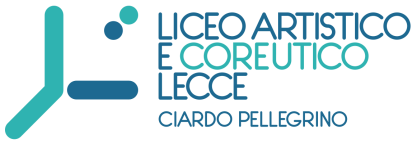 Sede Centrale Dirigenza e Uffici di Segreteria Via Vecchia Copertino, n. 6  73100 – LecceSuccursale V.le de Pietro - LecceCodice meccanografico LESL03000R   C.F.  93126450753Corso di istruzione di secondo livello Cod. Mecc. LESL030506tel. 0832.352431 fax 0832.350499e-mail lesl03000r@istruzione.it   pec lesl03000r@pec.istruzione.itsito web www.liceociardopellegrinolecce.edu.it